Committee on Constitutional AffairsPUBLIC HEARING“The statute and funding of European political parties and political foundations "25 May 2021 – 17:15 to 18:45room: József Antall (6Q2) + Interactio*** Draft Programme ***17.15 - 17.20  Opening remarks by AFCO Chair, Mr. Antonio TajaniInvited Experts:Professor Steven Van Hecke, Associate Professor at KU Leuven University (Belgium)Professor Jan Wouters, Professor of International Law and International Organizations at KU Leuven University (Belgium)Professor Tori Thorlakson, Professor at University of Alberta (Canada)Professor Daniela Piccio, Assistant Professor at University of Turin  (Italy)17.20 - 18.00  Presentations by the ExpertsThe experts will have 10 minutes each to reflect on the lessons to be drawn from the implementation of Regulation 1141/2014 on the statute and funding of European political parties and foundations since its full application on 1st January 2017 and suggestions for improving it in view of its coming revision.18.00 - 18.40  Exchange of views with AFCO MEPs18.40 - 18.45 Closing remarks by AFCO Chair, Mr. Antonio Tajani***End of the Public Hearing**** * *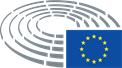 European Parliament2019 - 2024